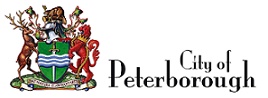 Special General Committee MinutesCouncil Chambers, City HallOpening of MeetingThe special meeting of General Committee was called to order at 5:30 p.m. in the Council Chambers, City Hall.Thirty Seconds of ReflectionNational AnthemDisclosure of Pecuniary InterestNo members made any disclosures of pecuniary interest.CAO, Corporate Services and Legal ServicesPeterborough Distribution Inc. Divestment to Hydro One UpdateReport CAO18-003 (deferred from General Committee meeting of March 26, 2018)Moved by Mayor BennettThat Council approve the recommendation outlined in Report CAO18-003, dated April 23, 2018, of the Chief Administrative Officer as follows:That Report CAO18-003 of the Chief Administrative Officer regarding Peterborough Distribution Inc. divestment to Hydro One be received for information.At the meeting of April 23, 2018, Committee added items b) and c) as follows:b) 	That John Stephenson, President & CEO, Peterborough Utilities Group, be invited to attend Council on April 30, 2018, or a soon as possible, to answer questions related to the divestment of PDI.c) 	That staff arrange for the outside legal counsel involved in the divestment of PDI to attend Council to discuss the financial matters of the divestment and cost recovery options.Carried
Utility ServicesTransportation Planning and The ParkwayReport USDIR18-002 (deferred from General Committee meeting of March 26, 2018)Moved by Councillor HaackeThat Council approve the recommendations outlined in Report USDIR18-002 dated April 23, 2018, of the Director of Utility Services, as follows:a) 	That staff be directed to implement Option C as described in Section 5.3 of Report USDIR18-002,b) 	That the CAO be authorized to approve the creation of one permanent Transportation Planner position to implement Option C, funds for which will come from the Capital program as described in Section 10 of Report USDIR18-002;c) 	That approved uncommitted capital funding for The Parkway Corridor Extension be reassigned as described Table 2 of Report USDIR18-002;d) 	That staff be directed to include the recommended distribution of Parkway funding in the next Development Charge Bylaw update; ande) 	That staff be directed to improve the condition of two of the houses purchased for The Parkway so that they may be rented, and the condition of the third house be evaluated from a risk based perspective and if appropriate, be offered for relocation, failing that, the house will be demolished.Moved by Councillor PappasThat the recommendations be amended as follows:That the $300,000 budget for the second phase of the Transit Hub Review be transferred to another capital project and,That staff report back to Council on the first phase of the Transit Hub Study and how it might feed into the next phase of the Study.Lost
Councillor Baldwin asked that the recommendations be separated for vote.Upon recommendation A, the motion carried.Upon recommendation B, the motion carried.Upon recommendation C, the motion carried.Upon recommendation D, the motion carried.Upon recommendation E, the motion carried.Upon the main motion of Councillor Haacke, the motion carried.Pre-commitment of the 2019 Budget for the Supply and Installation of a New Generator at the Peterborough Operations Centre (Public Works Facility) and an Amendment to an AgreementReport USDIR18-006 Moved by Councillor ParnellThat Council approve the recommendations outlined in Report USDIR18-006, dated April 23, 2018 of the Director of Utility Services as follows:a) 	That the $460,000.00 budget amount proposed for the 2019 Capital Budget for the supply and installation of a new generator at the Peterborough Operations Centre be pre-committed; andb) 	That the contract for T-19-17 with JR Certus Construction Co. Ltd., 81 Zenway Boulevard, Unit #3 – 2nd Floor, Vaughan, Ontario, L4H 0S5, for the construction of the Peterborough Operations Centre (Public Works facility), be increased by $450,000.00 from $19,776,186.00 to $20,226,186.00 plus HST of $2,629,404.18 for a total cost of $22,855,590.18.Carried
AdjournmentMoved by Councillor VassiliadisThat this meeting of City Council adjourn at 6:55 p.m.CarriedApril 23, 2018Present:Mayor BennettPresent:Councillor BaldwinPresent:Counciller BeamerPresent:Councillor ClarkePresent:Councillor HaackePresent:Councillor ParnellPresent:Councillor PappasPresent:Councillor RielPresent:Councillor TherrienPresent:Councillor VassiliadisRegrets:Councillor McWilliamsStaff:Sandra Clancy, Director of Corporate ServicesStaff:Wayne Jackson, Director of Utility ServicesStaff:John Kennedy, ClerkStaff:Patricia Lester, City Solicitor and Director of Legal ServicesStaff:Allan Seabrooke, Chief Administrative Officer_________________________John KennedyCity Clerk_________________________Councillor BeamerChair